1. Proiecte de cercetare:06/2013 – 07/2016 – membru în echipa de cercetare a proiectului Inclusiv – Activ – Eficient, finanțat de UEFISCDI, care are ca obiective crearea unui sistem de evaluare a organizațiilor de economie socială și dezvoltarea unui set de instrumente pentru inserția pe piața muncii a grupurilor vulnerabile (în mod particular romi) cu ajutorul economiei sociale05/2011 – 02/2012 – coordonator al activității de cercetare în proiectul “Antreprenoriat rural pentru dezvoltare sustenabilă”, implementat de Asociația Femeilor și Familiilor din mediul rural și fundația ECHOSOC09/2010 – 07/2011 – membru în echipa de cercetare pentru proiectul „Integrat”,finanţat în cadrul domeniului major 6.1 „Promovarea economiei sociale, implementat  în parteneriat de ICCV (RO), Asociaţia Catalactica (RO) şi Bolt International (GR) 02/2011 – 02/2012 – Coordonator cercetare pentru proiectul “Parteneriat pentru ocupare in mediul rural”, ”,finanţat în cadrul domeniului major 5.2 și implementat de ICCV, FDPSR, CJ Dâmbovița, AJOFM Arad și ASLAM Italia08/2009 – 08-2010 – coordonarea activităţii de cercetare pentru proiectul „Proactiv – de la marginal la incluziv”,finanţat în cadrul domeniului major 6.1 „Promovarea economiei sociale, implementat  în parteneriat de ICCV (RO), Asociaţia Catalactica (RO), Bolt International (GR) şi Aitoliki Development S.A (GR). 08/2007 – 10/2010 - Membru în echipa proiectului „Capacitatea instituţiilor româneşti din domeniul incluziunii sociale de absorbţie si management a fondurilor structurale”, proiect cu finanţare CNCSIS (www.absorbţie.ro )07/2009 – 12/2009 – membru în echipa de cercetare pentru proiectul „Reforma administraţiei publice”, Fundația Soroș. Responsabilități: realizarea a două studii de caz cu privire la absorbția fondurilor europene de către instituțiile publice locale011/2007 – 02/2007 – Fundatia Soros, membru în echipa de cercetare în cadrul proiectului „Portretul Romului Român”01/2004 – 09/2004 ICCV, MMSSF, Condiţii sociale ale excluziunii copiilor, membru în echipa de cercetare, coautor al raportului de cercetare01/2003- 06/2003 “Excluziunea socială” ICCV, MMSSF – membru în echipa de cercetare, coautor al raportului de cercetare cu capitolul „Serviciile de asistenţă socială în România”05/2003 – 06/2003 – CERES/MEC, ICCV, ASE – Tinerii şi participarea la decizie  – membru în echipa de cercetare, autor al bazei de date03/2003 – 05/2003 –MMSSF, ICCV – Sărăcie şi excluziune socială – membru în echipa de cercetare, coautor al raportului “Serviciile de asistenţă socială în România”2002 – ICCV, Banca Mondială – Sărăcie extremă şi incluziune socială – culegere de date, coautor la raportul de cercetare04/2001 – 10/2001 – ICCV; ILO “Copiii romi pe piaţa muncii”, membru în echipa de cercetare, co-autor al raportului de cercetare2001 – UNICEF, ICCV, ISE – Participarea şcolară la copiii romi – culegere de date, studii de caz2001 – UNICEF, ICCV, Universitatea Bucuresti “Copiii in situaţii de risc”,  membru în echipa de cercetare, operator de teren2001 - UNDP “Situaţia sărăciei în Romania”, colaborator la raportul de cercetare2001 - O.I.M, ICCV “Traficul cu fiinţe umane”, moderator interviuri, culegere de date,2. Consultanță 04/2016 – 07/2017 – consultant UNICEF pentru elaborarea Analizei de situație a copiilor și femeilor din România; responsabil pentru sectorul protecție specială09/2015 – 02/2016 – consultant UNICEF pentru elaborarea planului de evaluare și monitorizare a Strategiei pentru protecția drepturilor copilului 2014 - 202003/2014 – 08/2014 – consultant termen scurt Banca Mondială pentru strategia de incluziune socială 2014 - 202009/2013 – 08/2015 prezent Consultant UNICEF pentru incluziune socială pentru elaborarea strategiei în domeniul protecției copilului pentru perioada 2014 - 2020 06/2011 – 06/2013 – coordonator centrul de economie socială al Asociației Catalactica București01/2010 – 05/2010 – consultant pentru OSI Budapest pentru monitorizarea Decadei de Incluziune a Romilor – responsabil pentru colectarea și analiza indicatorilor cu privire la populația roma din România  08/2008  - 10/2008 consultant ANR pentru elaborarea strategiilor regionale pentru îmbunătăţirea situaţiei romilor07/2007- 12/2007 Senior expert Hulla & Co Human Dynamics KG pentru componenta de cercetare cantitativă, cu responsabilitatea de a realiza analize în cadrul cercetării cantitative pentru populaţia de romi 11/2006  - 09/2007 consultant ANR pentru domeniul locuire04/2006 - 11/2007 – consultant Friedrich Ebert Stiftung pentru domeniul politici sociale05/2004-09/2004 - junior expert în cadrul programului Social Services Institution Building  implementat de BBI – STAKES – ADECRI şi PwC Romania. Responsabilităţi: participarea la realizarea diagnozei serviciilor sociale la nivel naţional (cercetarea a cuprins peste 90% dintre autorităţile locale şi aproximativ 40% dintre furnizorii privaţi), participare la activităţile de elaborare a planurilor de dezvoltare a serviciilor sociale.2004 – 2005 – coordonator proiect Grundtvig 2 (în colaborare cu parteneri din Ungaria şi Italia)  – Inovaţii pentru îmbunătăţirea abilităţilor asistentului social06/2004 - 09/2004 consultant Comisia Antisărăcie si Promovare a Incluziunii Sociale (CASPIS) în cadrul proiectul Indicatori ai incluziunii sociale 04/2003 – 06/2003 – Consultant, Comisia Antisărăcie si Promovare a Incluziunii Sociale (CASPIS) asistenţă tehnică pentru judeţele Dâmboviţa, Olt şi Teleorman 02/2003 – 10/2004 – membru al Comisiei Interministeriale pentru asistenţă socială. Responsabilităţi: participare la activităţile de elaborare a pachetului legislativ pentru construcţie instituţională (Legea asistenţei sociale, OUG pentru serviciile sociale) şi a direcţiilor de dezvoltare a sistemului de asistenţă socială incluse în Planul Naţional Antisărăcie şi Incluziune Socială.2002 – 2005 – proiect Grundtvig 1, MOSAIC derulat cu parteneri din Portugalia, Germania, Danemarca, Finlanda, Franţa - membru în echipa proiectului 3. Cercetare evaluativă01/2008 – 02/2008 –Membru în echipa de evaluare a programului de dezvoltare comunitară integrată finanțat de Fundația Soroș11/2007 – 01/2008 Participare în cadrul echipei de evaluare a impactului proiectelor FISM, Republica Moldova, http://www.msif.md/user/Docs/bbi_ro_2007.pdf 03/2006-05/2006 – ICCV, Petrom, Evaluarea capacităţii comunitare, localitatea Corbu, jud Constanţa01/2006-04/2006 – World Vision, Evaluarea sistemului de protecţie a victimelor traficului de persoane” evaluator, Responsabilităţi: crearea metodologiei de evaluare, culegerea datelor, elaborarea raportului final.09/2005 – 12/2005 – ICCV - Evaluarea impactului campaniei „Satul românesc, sat european”, membru în echipa de proiect06/2005 – 11/2005 - Romani Criss – „Evaluarea sistemului de protecţie a minorilor neînsoţiţi de cetăţenie română repatriaţi din state ale Uniunii Europene”, evaluator, Responsabilităţi: crearea metodologiei de evaluare, culegerea datelor, elaborarea raportului final.05/2005 - Comité Catholique contre la Faim et pour le Développement (CCFD) – Evaluarea finală a programului de mediatori sanitari”, membru în echipa de evaluare04/2005 – 05/2005 - ICCV, Agenţia de Dezvoltare Comunitară ”Impreuna” “Evaluarea proiectelor pentru comunităţile de romi”, evaluator, co-autor al raportului final.   02/2003 – 03/2003 – Banca Mondială, Evaluarea impactului social al proiectului de împădurire în Măraşu – membru în echipa de cercetare, culegere de date, elaborarea raportului de cercetare 06/2001-09/2001 ICCV; CPSS România, “Evaluarea stării de sănătate a populaţiei de romi”, membru în echipa de cercetare, co-autor al raportului final01/2002–10/2002- ICCV, Holt International - Evaluarea serviciilor Holt în România, membru al echipei de evaluatori, coautor al raportului final.11/1999 –05/2000, ICCV; MMSSF - „Evaluarea serviciilor sociale” – culegere de date, raport de cercetare pentru judeţul Tulcea şi sectoarele 1, 3 şi 5 Bucureşti4. EvaluareAsesare propuneri de finanţare:01/2018 – 02/2018 – evaluare propuneri de finanțare pentru Civil Society Cooperation in the field of Education and Training 01/2008 – 04/2018 evaluare rapoarte intermediare pentru proiecte KA3 Social Inclusion through education, training and youth1 Iunie 2017 – 20 Iulie 2017; 6 Iunie 2016 – 15 Iunie 2016 – Evaluare de propuneri de finanțare pentru Acțiunea K3 Social Inclusion through education, training and youth, EACEA2014 – prezent – evaluator ANPCDEFP pentru programul Erasmus+2014 – 03/2016 - Evaluator extern pentru The Education, Audiovisual and Culture Executive Agency (rapoarte finale pentru acțiunile KA2 și Grundtvig)03/2010 – 12/2013– Evaluator extern pentru The Education, Audiovisual and Culture Executive Agency (Comisia Europeană), programul Grundtvig (propuneri de finanțare, rapoarte finale și intermediare) și Programul pentru integrarea romilor în și prin educație (din 09/2011 – evaluare propuneri de finanțare și din 2012 evaluare rapoarte)2004 –12/2013 – evaluator ANPCDEFP pentru propuneri de finanţare (Tineret în acțiune, Comenius, Grundvig și Leonardo) şi rapoarte finale (Comenius şi Grundtvig)08/2012 – 01/2013 – Evaluator pentru FDSC, Programul de coperare Elvetiano-Roman, Componenta Social10/2009 – 12/2009 - Evaluator pentru Ministerul Tineretului şi Sportului 09/2008 – 11/2008 – evaluator independent pentru National Science Fund of Bulgaria (evaluare propuneri de finanţare pentru proiecte de cercetare) 2001 – 2005, evaluator pentru programul de finanţare CRESC (dezvoltare organizaţională a ONG-urilor care furnizează servicii pentru copii), gestionat de FPMREvaluări sumative:09/2009 – 02/2010 – Evaluarea proiectului “Centrul de Inserție Profesională” implementat de DGASPC Sector 1, București06/2008 – 09/2008 – Evaluarea proiectului „Education for civic engagement in Roma communities” implementat de Agenţia de Dezvoltare Comunitară Împreună şi FRDS, coordonator.01/2008 – 02/2008 – Membru în echipa de evaluare a programului de finanţare pentru dezvoltare comunitară integrată finanţat de OSF07/2007-12/2007 – Evaluarea proiectelor implementate de Asociaţia Hrăniţi Copiii în comuna Chiojdeni, Vrancea, perioada 2001-2006 Evaluarea a peste 10 proiecte Phare în zonele Bucureşti, Teleorman, Olt, Vrancea01/2005 – 04/2005 – FPMR (unitate de management a fondurilor), KBF şi World Bank Institute (finanţatori) – evaluarea finală programului de finanţare „Un copil, O familie”, evaluator. Atribuţii: designul evaluării, culegerea de date, raport final de evaluare. 1.3  Evaluări formative03/2004 – 05/2004 – evaluarea intermediară a programului de finanţare „Un copil, O familie”. Atribuţii: realizarea designului evaluării, elaborarea rapoartelor de evaluare pentru cele 10 organizaţii finanţate în cadrul programului pentru stabilirea planurilor de asistenţă tehnică, elaborarea recomandărilor necesare îmbunătăţirii programului. 1.4 Evaluări organizaţionaleEstimez, pentru perioada 2001-2006, realizarea a peste 40 de evaluări organizaţionale, majoritatea pentru ONG-uri realizate la solicitarea unor finanţatori. 5. Audit09/2006 – 12/2006 - Audiul Studiului de Audienţă Radio din România, auditor pentru Hallett Arendt. 6. Publicaţii Capitole sau secţiuni în cărţi: Calitatea vietii – un proiect pentru România (2017), Ed. Academiei Române, ISBN 978-973-27-2871-0 capitolele Tipuri de servicii de asistență socială și  Beneficii de asistență socială (coautor Sorin Cace și Alexandra Deliu).Evaluarea stării actuale a calităţii vieţii în Strategia de dezvoltare a României în următorii 20 de ani, Ed. Academiei Române, Cătălin Zamfir, Sorin Cace, Iuliana Precupețu, Ana Maria Preoteasa, Manuela Stănculescu, Elena Zamfir (coord), Ed. Academiei Române, coautor cu Ionuţ Anghel, Cosmin Briciu, Bianca Buligescu. Alexandra Deliu, Dana Eremia. Eugen Glăvan, Simona Ilie, Gabriela Neagu  Cosmina Elena Pop, Adriana Neguț, Claudia Petrescu, Iulian Stănescu Monica Marin, Flavius Mihalache, Adina Mihăilescu, Mihnea Preotesi, Simona Stanescu, Livia Șttefănescu , Mariana Stanciu, Cristina Tomescu, Laura Tufă, Elena Tudor,  Alexandra Vîlcu.Studiu de fundamentare pentru Strategia națională privind incluziunea socială și reducerea sărăciei 2015 – 2020, Emil Teșliuc, Vlad Grigoraș, Manuela Sofia Stănculescu (coord), co-author with Miglena Abels  Daniel Arpinte, Cosmin Briciu, Bogdan Corad, Diana Chiriacescu, Sabin Chiricescu, Cătălina Iamandi-Cioinaru, Eimar Coleman, Dana Fărcășanu, Andy Guth, Adrian Hatos, Marcel Ionescu-Heroiu, Ulrich Hoerning, Liviu IanășI, Fidelie Kalambayi, Sandor Karacsony, Frank Kavanagh, Mihai Magheru, Monica Marin, Georgiana Neculau, Ana Rădulescu, Irina Râmniceanu, Dumitru Sandu, Alina Sava, Oleksiy Sluchynskyy, Ken Simler, Andreea Trocea, Claudiu TufișAsistența socială în România după 25 ani: răspuns la problemele tranziției. Texte selectate, coordonator îmreună cu Elena Zamfir și Simona Stănescu, Editura Eikon, Cluj-Napoca, 2015Why social work is needed for well-being, în The right to happiness. The relation between happiness and the quality of life (selected papers from an International Conference: 2012, Romania, Bucharest), Cambridge Scholars Publishing, 2012Intervențiile economiei sociale în cadrul diferitelor activități economice – manual de intervenție, coautor cu Dimitris Ziomas, Cosmin Briciu, Raluca Popescu, Editura Expert, București, 2012 Oferta de economie socială: întrebări și răspunsuri,coordonatori Simona STĂNESCU, Sorin CACE, Filip ALEXANDRESCU, coautor al capitolelor “Considerații metodologice” și “Tendințe ale sectorului ONG din Regiunile București-Ilfov și Sud Est” ISBN 978-973-618-271-6, Editura Expert, 2011Economia socială în România. Două profile regionale, editura Expert, 2010, coordonator cu Sorin Cace și Andreia Scoican Social Inclusion in South-East Europe – National and Regional Policy Priorities for a Social Europe, editori Alfred Pfaller, Marc Meinardus, 2010, Editura Friedrich Ebert Foundation, Sofia, coautor la capitolul Policy Priorities for Social Inclusion in RomaniaPolitici de incluziune sociala in perioada de criza economică, Catalin Zamfir, Simona Stanescu, Cosmin Briciu, (coord), editura Expert, 2010,  autor al capitolului Servicii de asistenţă socialăEconomia socială în Europa, editura Expert, 2010, coautor cu Sorin Cace, Andreia Scoican şi Eleftheria KoumalatsouAutorităţile  locale faţă în faţă cu fondurile europene, Alexandru Toth, Catalin Daraşteanu, Daniela Tarnovschi (coordonatori) (2010), Fundaţia Soros România, ISBN: 978-973-8973-22-0, autor al studiilor de caz Bahna şi Tomşani Cornul şi laptele – percepţii, atitudini şi eficienţă, Editura Expert, ARPINTE Daniel, CACE Sorin, PREOTESI Mihnea, TOMESCU Cristina - Bucureşti, 2009, ISBN 978-973-618-216-7Strategia naţională de îmbunătăţire a situaţiei romilor: vocea comunităţilor, Ana Maria PREOTEASA, Sorin CACE, Gelu DUMINICĂ, coordonatori Mariea IONESCU, Ana IVASIUC, Carmen GHEORGHE, Gabriela NEAGU, Claudia PETRESCU, Daniel ARPINTE, Mihnea PREOTESI, Eugen BĂICAN, coautori Editura Expert, Bucureşti, 2009, ISBN 978-973-618-215-0Roma – poveşti de viaţă, coautor, Fundaţia Soros, 2008Vino mai aproape – incluziunea şi excluziunea romilor  în societatea de azi, colaborator, AMM Design Cluj Napoca, 2008Ghid de dezvoltare comunitară integrată, coautor, Editura, Vanemonde, 2008Nevoi şi resurse în comunităţile de romi (coordonator Mălina Voicu), 2007, Fundaţia Soroş România, autor al capitolului „Catierul PEXCO-Galaţi”Accesul romilor pe piaţa muncii. Aspiraţii, factori şi strategii de reuşită, Expert, 2007, coautor Policies of social inclusion for the vulnerable groups. Increase of the access on the labour market (2007), Editura AMM Design Cluj, coautorEnciclopedia dezvoltării sociale, (coord. Cătălin Zamfir, Simona Stănescu), 2007, Editura Polirom, autor al termenilor Schimbare organizatională, Strategie şi Planificare strategică.Satul romanesc pe drumul spre Europa, coordonatori Malina Voicu şi Bogdan Voicu, Editura Polirom, 2006, autor al capitolului „Hăneşti, satul de la capătul drumului”Services to children and families. Impact of Holt programs in Romania. Documentation of outcomes, Editura Expert Projects, Iasi, coordonatori Ioan Marginean, Stefan Cojocaru, 2006-11-27, coautor Fundamentele abordării integrate a serviciilor medico-sociale la nivel local, Editura Alpha MDN (un capitol cu Sorin Cace), 2006Curs de management. Manualul formatorului. Fundamentele abordării integrate a serviciilor medico-sociale la nivel local, Editura Alpha MDN (un capitol cu Sorin Cace), 2006O nouă provocare: dezvoltarea socială, autor al capitolului Perspective ale dezvoltării sistemului de asistenţă socială din România, Editura Polirom, 2006Incluziune socială prin educaţie, coautor, Editată de Asociaţia Catalactica, 2005Evaluarea proiectelor pentru comunităţile de romi din Romania, coautor, UNDP, 2005Starea de sănătate a populaţiei de romi, coautor, 2003, Editura ExpertSubcapitolele “Săracii-merituoşi versus săracii-profitori” şi “Accesul la servicii de asistenţă socială” în “Sarac lipit, caut alta viata” (coord. Manuela Stănculescu, Ionica Berevoiescu) , coautor, ed. Nemira, 2003Copiii romi care muncesc şi familiile acestora (coord. Ioan Mărinean, Sorin Cace), 2002, Editura RoMediaParticiparea şcolară a copiilor romi, colaborator, 2002, MarkLink PublishingSituaţia sărăciei în România, UNDP (coord. Cătălin Zamfir)  colaborator, 2001 ArticolePercepția populației cu privire la grupurile sociale dezavantajate și formele de intervenție pentru incluziunea socială finanțate din fondurile europene, Revista Calitatea Vieții, nr 1Microcreditarea ca instrument pentru incluziune socială, Revista Calitatea Vieţii, nr 2 / 2015Profesionalizarea sistemului public de asistență socială, o misiune imposibilă? [Professionalization of Romanian public social work services: an impossible challenge?], Jurnalul practicilor pozitive comunitare, nr 1/2015Măsuri de ocupare pe piața muncii a persoanelor cu dizabilități, Revista Calitatea Vieţii, nr 3 / 2014Cât de eficiente sunt programele nutriționale pentru elevi din România? [How effective are the nutritional programs for schoolchildren in Romania?], Daniel Arpinte, Mediterranean Journal of Social Sciences, Vol 5, No 22 (2014)	Financial resources management– factor of sustainable development of the NGOs implementing social economy activities, cu Sorin Cace, Corina Cace și Daniela Cojocaru, Revista Transilvăneană de Științe Administrative, nr 35E/2012 (p. 48-61), articol indexat ISIThe social economy – an integrated approach, cu Sorin Cace and Stefan Cojocaru, Revista Transilvăneană de Științe Administrative 2011, Nr 33 E/2011, p 49 – 66, articol indexat ISI.Economia socială în județul Teleorman, Jurnalul de Practici Pozitive Comunitare, 1-2/2010, ISSN 1582-8344 Social economy in Romania. Preliminary approach, coautor cu Sorin Cace, Stefan Cojocaru, Revista de Cercetare si Intervenție Socială, nr. 31, 2010, Iaşi, articol cotat ISINote de cercetare despre studiul comunităţilor rurale în România de astăzi , coautor cu Bogdan Voicu , Claudia Petrescu, Mihnea Preotesi, Cristina Tomescu, Revista Sociologie Românească, 1-2/2010Factori inhibatori ai inovaţiei în serviciile sociale, Revista Calitatea Vieţii, 1-2/ 2010The Social Economy in the European Union, coautor cu Sorin Cace, Harry Theotokatos, Eleftheria Koumalatsou , Revista Calitatea Vieţii, 1-2/ 2010Mecanisme ale inovației în asistența socială, Revista Calitatea Vieţii, 1-2/ 2009The impact of the external financing on the development of the social work system, autor împreună cu Adriana Baboi, Revista de Cercetare si Intervenție Socială, nr. 25, 2009, Iaşi, articol cotat ISIEvaluation of the projects addressed to the disfavoured group, Jurnalul practicilor pozitive comunitare, Nr. 3-4/2009Politici de incluziune socială, Revista de cercetare a calităţii vieţii Nr. 3-4, 2008 – autor împreună cu Adriana Baboi, Sorin Cace, Iulian Stănescu, Cristina TomescuQualitative study on the knowledge, attitudes, and practices related to worst form of child labour, including the trafficked from roma comunities, coautor cu Sorin Cace si Andreia Scoican, Jurnalul Practicilor Pozitive comunitare, nr 1-2/2007Profesionalizarea în serviciile de asistenţă socială, Revista de cercetare a calităţii vieţii, Nr 3-4 / 2006Social work system in Romania, Daniel Arpinte, Sorin Cace, Jurnalul practicilor pozitive comunitare, nr 1/2 2005Necesitatea suportului pentru combaterea excluziunii sociale a copilului, coautor cu Gabriela Neagu şi Raluca Popescu, Revista de cercetare a calităţii vieţii, Nr 3-4 /  2005Serviciile de asistenţă socială din România. O perspectivă comparativă, Jurnalul de dezvoltare comunitară, Nr 3/4 2003Serviciile de asistenţă socială : de la excluziune spre reformă şi o abordare inclusivă, coautor cu Marian Preda, Revista de cercetare a calităţii vieţii, Nr. 3-4 / 2003Situaţia personalului din sistemul public de asistenţă socială, Revista de Asistenţă Socială, nr. 2, 2002Strategii europene pentru incluziune socială, Revista de Asistenţă Socială, nr. 1, 2002Analiză comparativă a politicilor sociale din România – ţări în tranziţie – ţările U.E., Revista Calitatea Vieţii, coautor cu Ioan MĂRGINEAN, Daniel ARPINTE, Laura BĂLĂNESCU, Ciprian BĂDESCU, Cristina DOBOŞ, Adina MIHĂILESCU, Simona PREDA, Mihnea PREOTESI, Cristina RAICU, Mariana STANCIU, Mihaela TEODORESCU, Nr. 3-4 / 2001Rapoarte sau comunicări la conferinţe sau seminarii internaţionale: An Evaluation of the Latest Developments in Professionalisation Policies of Romanian Social Assistance Public Sector. Conferința Economic Scientific Research - Theoretical, Empirical and Practical Approaches ESPERA 2018, București, Romania 24-25 Mai, 2018.Are too many social assistance recipients in Romania? Conferința 3rd Social Work International Conference (SWIC) "The challenges of glocal social work education, practice and research", Bucharest, November 8th – 9th, 2018Costul finanțării insuficiente a serviciilor publice locale de asistență socială. Conferința: "Envisioning sustainable social work: empowering communities and individuals" Social Work International Conference (SWIC), 3-4 Noiembrie 2016. Politici publice pentru prevenirea obezității și excesului de greutate în Europa, Conferința: Calitatea vieții, o provocare pentru politicile sociale, 23 – 25 Aprilie 2015, București, cu Cristina Tomescu Fondul social European și economia social în Europa: oportunități și provocări, International Conference of Social Sciences and Communication ACUM 2015, 10 -15 Noiembrie, Brașov, Romania, with Adriana NeguțPotențialul sectorului microcreditării în România pentru incluziunea socială a grupurilor dezavantajate social. O abordare comparativă în context european. Conferința Economic Scientific Research - Theoretical, Empirical and Practical Approaches’, ESPERA 2014, 13-14 Noiembrie 2014Participare la peer-review The Active Ageing Index and its extension to the regional level, Cracovia, 15 – 16 Octombrie, 2014. Asistența socială: o reformă fără final, Conferinta Internationala Tineri cercetatori in stiintele sociale, 21 – 22 Mai, TimișoaraThe future of social economy in Romania: exploring development alternatives, Conferința Internațională Tineri cercetatori în științele sociale, 21 – 22 Mai, TimișoaraEuropean Social Fund and social economy in Romania: opportunities and challenges, Colocviul Internațional de Științe Sociale și ale Comunicării ACUM 2015, 10 – 21 Noiembrie 2015, cu Adriana NeguțPercepția populației cu privire la prioritățile pentru suportul acordat grupurilor vulnerabile la conferința Towards the Good Society – European Perspectives” București 24-26 octombrie 2013,Conferința Internațională Ginco Awards Quality Course Provision for Grundtvig IST, Hasselt, Begia, 26-29 Septembrie, 2012, participant ca expert evaluare Grundtvig Participare la Conferința NONIE (Network of Networks for Impact Evaluation ) 2012 organizată de United Nations Evaluation Group, Roma, Italia, 18-20 Aprilie, 2012The most disadvantaged social groups in Romania. The Roma case în cadrul seminarului  “Combating Social Exclusion in Albania” organizat în Tirana de Open Society Albania, 24-27 Ianuarie, 2008Exclusion from social services and social assistance in SEE Countries, în cadrul conferinţei Toward Equality and Social Inclusion in SEE Countries” organizată de Friedrich Ebert Stiftung la Zagreb, Banja Luka, Belgrad, Skopje, 4-8 Sept. 2007, Domestic services – the state of art in Romania în cadrul conferinţei Domestic Service and Social Economy in the Eastern European Region organizată de The Peace Institute, Institute for Contemporary Social and Political Studies, Ljubljana, Slovenia, 17-21 May 207Individual mobility evaluation (http://www.modeproject.net/evaluation.php), Madrid, Spania, “Dissemination and Valorisation Conference”, organizator Agencia Nacional Sócrates, Spania , 2-5 Nov 2006Identifying best practices in Grundtvig 3, Copenhaga, Danemarca, “ Mode project”, organizator CIRIUS Denmark, 4-6 May, 2006„Social services for immigrants”, Finland, Harjavalta, iunie 2004 „Trends in European countries strategies for anti-poverty and social inclusion for disadvantaged social categories”, Germany, Hamburg, Septembrie, 2004“Social worker skills”  17/03/2005 -23/03/2005, Italy, Turin“Pedagogical and methodological competences for intercultural teaching” 02/04/2005 – 05/04/2005, Paris“Reform of social protection system” - Szeged, Ungaria, Altele:Stagiu postodoctoral în cadrul ICCV în perioda Iunie 2014 – Octombrie 2015 cu un proiect de cercetare care a avut ca temă evaluarea impactului politicilor europene din domeniul incluziunii sociale asupra sistemului de asistență socială. Curs “Manager Proiecte, certificat CNFPA, 2011 “European projects planning and management” curs, 24/10/2005 – 30/10/2005, Florenţa, ItaliaCurs formator certificat de Centrul de evaluare CRFPS PROVOCAŢIE, 2003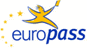 Curriculum vitae Europass Curriculum vitae Europass Informaţii personaleInformaţii personaleNume / PrenumeNume / PrenumeArpinte Daniel-GabrielArpinte Daniel-GabrielArpinte Daniel-GabrielAdresa(e)Adresa(e)Bucureşti, sector 3Bucureşti, sector 3Bucureşti, sector 3Telefon(-oane)Telefon(-oane)021 318.24.61 (birou)Mobil:0745 42.73.48 Fax(uri)Fax(uri)021 318.24.62.021 318.24.62.021 318.24.62.E-mail(uri)E-mail(uri)arpinte@iccv.ro    arpinte@gmail.com  arpinte@iccv.ro    arpinte@gmail.com  arpinte@iccv.ro    arpinte@gmail.com  Nationalitate(-tati)Nationalitate(-tati)Română Română Română Data naşteriiData naşterii09 / Mai / 1973 09 / Mai / 1973 09 / Mai / 1973 SexSexMMMExperienţa profesionalăExperienţa profesionalăFuncţia sau postul ocupatFuncţia sau postul ocupat2014 – prezent – cercetător științific II2008 - 2013 cercetător ştiinţific principal III 2004 – 2007 Cercetător ştiinţific 2000 – 2003 Cercetător asistent2014 – prezent – cercetător științific II2008 - 2013 cercetător ştiinţific principal III 2004 – 2007 Cercetător ştiinţific 2000 – 2003 Cercetător asistent2014 – prezent – cercetător științific II2008 - 2013 cercetător ştiinţific principal III 2004 – 2007 Cercetător ştiinţific 2000 – 2003 Cercetător asistentPrincipalele activităţi şi responsabilităţiPrincipalele activităţi şi responsabilităţiParticiparea la activităţi de cercetare în domeniile: politici sociale, servicii sociale, dezvoltare instituţională, dezvoltare socială Participarea la diagnoze şi evaluări ale politicilor şi programelor sociale în domeniile: protecţia copilului, grupuri defavorizateDezvoltarea de proiecte individuale de cercetare; Evaluări organizaţionale, de proiecte sau programeParticiparea la activităţi de cercetare în domeniile: politici sociale, servicii sociale, dezvoltare instituţională, dezvoltare socială Participarea la diagnoze şi evaluări ale politicilor şi programelor sociale în domeniile: protecţia copilului, grupuri defavorizateDezvoltarea de proiecte individuale de cercetare; Evaluări organizaţionale, de proiecte sau programeParticiparea la activităţi de cercetare în domeniile: politici sociale, servicii sociale, dezvoltare instituţională, dezvoltare socială Participarea la diagnoze şi evaluări ale politicilor şi programelor sociale în domeniile: protecţia copilului, grupuri defavorizateDezvoltarea de proiecte individuale de cercetare; Evaluări organizaţionale, de proiecte sau programeNumele şi adresa angajatoruluiNumele şi adresa angajatoruluiInstitutul de Cercetare a Calităţii Vieţii, Calea 13 Septembrie nr. 13, Sectorul 5, Bucureşti, ROMÂNIAInstitutul de Cercetare a Calităţii Vieţii, Calea 13 Septembrie nr. 13, Sectorul 5, Bucureşti, ROMÂNIAInstitutul de Cercetare a Calităţii Vieţii, Calea 13 Septembrie nr. 13, Sectorul 5, Bucureşti, ROMÂNIATipul activităţii sau sectorul de activitateTipul activităţii sau sectorul de activitateCercetare socialăCercetare socialăCercetare socialăEducaţie şi formareEducaţie şi formarePerioadaPerioada2002 – 20112002 – 20112002 – 2011Calificarea / diploma obţinutăCalificarea / diploma obţinutăDoctor în SociologieDoctor în SociologieDoctor în SociologieDisciplines principale studiate / competenţe dobânditeDisciplines principale studiate / competenţe dobânditeTema tezei: Tendințe ale dezvoltării sistemului de asistență socială din România Tema tezei: Tendințe ale dezvoltării sistemului de asistență socială din România Tema tezei: Tendințe ale dezvoltării sistemului de asistență socială din România Numele şi tipul instituţiei de învăţământ / furnizorului de formareNumele şi tipul instituţiei de învăţământ / furnizorului de formareUniversitatea de Vest TimișoaraUniversitatea de Vest TimișoaraUniversitatea de Vest TimișoaraPerioadaPerioada2000-20022000-20022000-2002Calificarea / diploma obţinutăCalificarea / diploma obţinutăMaster Politici Sociale EuropeneMaster Politici Sociale EuropeneMaster Politici Sociale EuropeneDiscipline principale studiate / competenţe dobânditeDiscipline principale studiate / competenţe dobânditeanaliză comparativă a politicilor sociale analiză comparativă a politicilor sociale analiză comparativă a politicilor sociale Numele şi tipul instituţiei de învăţământ / furnizorului de formareNumele şi tipul instituţiei de învăţământ / furnizorului de formareUniversitatea Bucureşti, Facultatea de Sociologie și Asistență SocialăUniversitatea Bucureşti, Facultatea de Sociologie și Asistență SocialăUniversitatea Bucureşti, Facultatea de Sociologie și Asistență SocialăPerioadaPerioada1996-20001996-20001996-2000Calificarea / diploma obţinutăCalificarea / diploma obţinutăLicenţă în asistenţă socialăLicenţă în asistenţă socialăLicenţă în asistenţă socialăNumele şi tipul instituţiei de învăţământ / furnizorului de formareNumele şi tipul instituţiei de învăţământ / furnizorului de formareUniversitatea Bucureşti, Facultatea de Sociologie și Asistență SocialăUniversitatea Bucureşti, Facultatea de Sociologie și Asistență SocialăUniversitatea Bucureşti, Facultatea de Sociologie și Asistență SocialăAnexeAnexeParticipări în proiecte, evaluări realizate, publicaţii, poziţii de consultant sau expert Participări în proiecte, evaluări realizate, publicaţii, poziţii de consultant sau expert Participări în proiecte, evaluări realizate, publicaţii, poziţii de consultant sau expert 